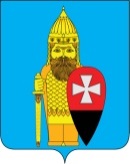 АДМИНИСТРАЦИЯ ПОСЕЛЕНИЯ ВОРОНОВСКОЕ В ГОРОДЕ МОСКВЕ ПОСТАНОВЛЕНИЕ23.12.2019 г. № 108Об утверждении муниципальной программы«Ремонт дорог населенных пунктовВ поселении Вороновское в 2020 году»В соответствии с Федеральным законом от 06.10.2003г. № 131-ФЗ «Об общих принципах организации местного самоуправления в Российской Федерации», частью 1 статьи 179 Бюджетного кодекса Российской Федерации, Законом города Москвы от 06.11.2002г. № 56 «Об организации местного самоуправления в городе Москве», в целях обеспечения безопасности дорожного движения автотранспорта и пешеходов, поддержания надлежащего санитарно-технического состояния улично-дорожной сети и устойчивого функционирования сети автомобильных дорог общего пользования местного значения, администрация поселения Вороновское постановляет;1. Утвердить муниципальную программу «Ремонт дорог населенных пунктов в поселении Вороновское в 2020 году» (приложение к настоящему постановлению).2. Опубликовать настоящее постановление в бюллетене «Московский муниципальный вестник» и разместить на официальном сайте администрации поселения Вороновское в информационно-телекоммуникационной сети «Интернет».3. Настоящее постановление вступает в силу с 01 января 2020 года. 4. Контроль за исполнением настоящего постановления возложить на заместителя главы администрации поселения Вороновское Войтешонок Л.Ю. И. о. главы администрациипоселения Вороновское                                                                       А.В. Тавлеев	Приложение 1к постановлению администрации поселения Вороновское в городе Москвеот 23.12.2019 года № 108МУНИЦИПАЛЬНАЯ ПРОГРАММА«Ремонт дорог населенных пунктов в поселении Вороновское в 2020 году» Паспорт муниципальной программыАнализ проблемы и обоснование ее решения программными методамиСохранность автомобильных дорог в поселении Вороновское зависит от качества и регулярности выполнения работ по ремонту объектов дорожного хозяйства, а также элементов по их обустройству в соответствии с требованиями к санитарно-техническому содержанию объектов дорожного хозяйства улично-дорожной сети города Москвы и порядком выполнения работ по капитальному ремонту, текущему ремонту и содержанию объектов дорожного хозяйства улично-дорожной сети города Москвы, утвержденными постановлением правительства Москвы № 762-ПП от 16.12.2014г.Реализация мероприятий программы позволит улучшить состояние и обеспечить нормальное функционирование автомобильных дорог общего пользования и безопасность дорожного движения.Для достижения намеченной цели предусмотрено решение следующих задач:- выполнение работ по ремонту и обеспечению безопасности дорожного движения на автомобильных дорогах общего пользования местного значения поселения Вороновское согласно адресному перечню объектов дорожного хозяйства поселения Вороновское, подлежащих ремонту в 2020 г. (приложение к муниципальной программе).Прогноз развития реализации программы и планируемые показатели по итогам реализации программыПрограмма включает в себя комплекс скоординированных мероприятий, необходимых для восстановления первоначальных транспортно-эксплуатационных характеристик. В соответствии с целью и задачами программы основной эффект от реализации ее мероприятий имеет, прежде всего социальную направленность, стимулирующую активизацию экономической деятельности.Исходя из целей программы, предусматриваются основные направления ее реализации:- своевременное и качественное проведение дорожных работ для повышения уровня безопасности дорожного движения;- развитие и совершенствование автомобильных дорог.Цель, задачи и конечные результаты программыЦелью программы является обеспечение сохранности и совершенствования объектов дорожного хозяйства, устойчивого и безопасного функционирования сети автомобильных дорог поселения Вороновское в отношении автомобильных дорог местного значения.Достижение цели программы будет осуществляться путем выполнения следующих задач:- качественное выполнение работ по ремонту дорог;- обеспечение нормативных эксплуатационных свойств покрытий проезжей части;- повышение уровня безопасности дорожного движения;- улучшение технического состояния существующей сети автомобильных дорог местного значения; - снижение доли автомобильных дорог, не соответствующих нормативным требованиям.Сроки и этапы реализации программыПрограмма предусматривает один этап реализации – 2020 год5. Ресурсное обеспечение программыПрограмма реализуется за счет средств местного бюджета поселения Вороновское и средств субсидии из бюджета города Москвы.Финансирование мероприятий программы за счет средств местного бюджета поселения Вороновское и средств субсидии из бюджета города Москвы осуществляется в установленном законодательством порядке. Общий объем финансирования на реализацию программы составляет 23 374 700,00 руб.6. Оценка эффективности программыРеализация программных мероприятий позволит обеспечить устойчивое и безопасное функционирование сети автомобильных дорог городского округа. Эффективность реализации программы по использованию бюджетных денежных средств, выделенных для реализации программы, определяется достижением целевых показателей.7. Организация управления и контроль за ходом программыФормы и методы управления реализацией программы определяются администрацией поселения Вороновское.Общее руководство и управление реализацией программных мероприятий осуществляет администрация поселения Вороновское.Администрация поселения Вороновское является заказчиком программы и координатором деятельности исполнителей мероприятий программы. Администрация поселения Вороновское осуществляет:- разработку механизмов привлечения дополнительных финансовых ресурсов для реализации программы;- контроль за эффективным и целевым использованием бюджетных средств на реализацию программы;- анализ количественных и качественных параметров состояния и развития секторов экономики и подготовку соответствующих предложений, в том числе по совершенствованию нормативной правовой базы, необходимой для реализации программы;- привлечение организаций для реализации проектов программы в соответствии с действующим законодательством;- информационно - аналитическое обеспечение процесса реализации программы, мониторинг выполнения программы в целом и входящих в ее состав мероприятий;- подготовку в установленные сроки ежемесячных и годовых отчетов, годового доклада о ходе реализации программы Совету депутатов поселения Вороновское.Контроль за исполнением настоящей программы осуществляет глава администрации поселения Вороновское.8. Перечень мероприятий программы:9. Целевые показатели эффективности реализации программы Приложение к муниципальной программе «Ремонт дорог населенных пунктов в поселении Вороновское в 2020 году»Адресный перечень объектов дорожного хозяйства поселения Вороновское, подлежащих ремонту в 2020 годуНаименование Программы«Ремонт дорог в населенных пунктах поселения Вороновское в 2020 году»Основание для разработки программы-Федеральный закон от 06.10.2003г. № 131-ФЗ «Об общих принципах организации местного самоуправления в Российской Федерации»;- Бюджетный кодекс РФ;-Закон города Москвы от 06.11.2002г. № 56 «Об организации местного самоуправления в городе Москве»;-Устав поселения Вороновское;- Постановление Правительства Москвы от 16.12.2014г. № 762-ПП «Об утверждении Требований к санитарно-техническому содержанию объектов дорожного хозяйства улично-дорожной сети города Москвы и Порядка выполнения работ по капитальному ремонту, текущему ремонту, разметке и содержанию объектов дорожного хозяйства улично-дорожной сети города Москвы»Цель программыСохранность автомобильных дорог местного значения в поселении Вороновское Задачи программыУлучшение технического состояния существующей сети автомобильных дорог местного значения. Повышение уровня безопасности дорожного движения. Качественное выполнение работ по ремонту и дорог;Обеспечение нормативных эксплуатационных свойств покрытий проезжей частиКонечные результатыРемонт объектов дорожного хозяйства асфальтобетонными смесями – 17,98 тыс. кв.м.;Приведение в исправное техническое состояние существующей сети автомобильных дорог местного значения – 10 едЗаказчик программыадминистрация поселения ВороновскоеРазработчик программы и ответственный исполнитель программыадминистрация поселения ВороновскоеКоординатор программыглава администрации поселения ВороновскоеСрок реализации программы2020 годОбъемы и источники финансированияОбщий объем средств на реализацию мероприятия – 23 374 700,00 руб., в том числе:  - средства бюджета поселения Вороновское – 467 500,00 руб.; - средства субсидии из бюджета города Москвы – 22 907 200,00 руб.№ п/пНаименование и содержание мероприятийОтветственный исполнитель мероприятийСроки исполненияОбъемы финансирования (руб.)Источники финансирования1234561Ремонт объектов дорожного хозяйства асфальтобетонными смесями Организации, привлекаемые в соответствии с действующим законодательствомI-IV квартал 2020 г.22 907 200,00Субсидия из бюджета г. Москвы1Ремонт объектов дорожного хозяйства асфальтобетонными смесями Организации, привлекаемые в соответствии с действующим законодательствомI-IV квартал 2020 г.467 500,00Бюджет поселения ВороновскоеИтого23 374 700,00№ п/пнаименование мероприятийнаименование целевого показателяед. изм.плановые значения 2020 г.123451Работы по ремонту населенных пунктовПриведение в технически исправное состояние автомобильных дорог местного значения и объектов дорожного хозяйстватыс. кв. м.17,981Работы по ремонту населенных пунктовПриведение в исправное техническое состояние существующей сети автомобильных дорог местного значения. Кол-во10№   пп.Адрес объекта (наименование объекта)Границы работГраницы работКатегорияПлощадь объекта по титулу, кв. м.Площадь объекта по титулу, кв. м.Площадь объекта по титулу, кв. м.Площадь объекта по титулу, кв. м.Потребность в ремонте, кв. м.Потребность в ремонте, кв. м.Потребность в ремонте, кв. м.Потребность в ремонте, кв. м.Общая стоимость работ, руб. (за счет субсидий г. Москвы).Общая стоимость работ, руб. (за счет средств местного бюджета).Общая стоимость работ, руб№   пп.Адрес объекта (наименование объекта)НачальнаяКонечнаяКатегорияПроезжая частьТротуарыОбочиныВсегоПроезжая частьТротуарыОбочиныВсегоОбщая стоимость работ, руб. (за счет субсидий г. Москвы).Общая стоимость работ, руб. (за счет средств местного бюджета).Общая стоимость работ, руб№   пп.Адрес объекта (наименование объекта)НачальнаяКонечнаяКатегорияПроезжая частьТротуарыОбочиныВсегоПроезжая частьТротуарыОбочиныВсегоОбщая стоимость работ, руб. (за счет субсидий г. Москвы).Общая стоимость работ, руб. (за счет средств местного бюджета).Общая стоимость работ, руб123456789101112131415161Дорога п. ЛМС до ДК Дружба (Больница)ось Б; ось В; ось Гось Б; ось В; ось Г8а15394,004856,000,0020250,006280,400,000,006280,407999910,720,007999910,722Подъездная дорога к СНТ "Союз"ось 1(0)ось 1(718)8в3162,200,00320,203482,403162,200,00320,203482,404435846,300,004435846,303Подъездная дорога от храма ко 2-й линии домов д. Юдановка ось (0)ось (212)8в630,000,000,00630,00527,000,000,00527,00671 287,330,00671287,334Дорога с. Богоявлениеось Дось Д8в711,000,000,00711,00711,000,000,00711,00905 664,690,00905664,695Подъездная дорога к СНТ "Березка-5"ось 1ось 18в2404,200,000,002404,202404,200,000,002404,203062445,920,003062445,926Подъездная дорога к СНТ "Световод"ось 1ось 18в1839,600,000,001839,601839,600,000,001839,602343264,080,002343264,087Дорога д. Троицаось Иось И8в14204,000,002637,0016841,00934,000,000,00934,001189719,865620,001265339,868Дорога д. Юдановка (правая сторона) (доп.) участок 2ось 1ось 18в732,300,00124,80857,10607,000,00124,80731,80932159,520,00932159,529Дорога д. Юрьевка (левая сторона)ось Гось Г8в8983,000,002292,0011275,00851,000,000,00851,001083995,29356942,001440937,2910Дорога д. Юрьевка (правая сторона)ось Бось Б8а3806,000,001015,004821,00222,000,000,00222,00282 906,2934938,00317844,29Итого: на 2020 г.51866,30  4 856,00 6389,00 63111,30   17538,4 445,00 17983,40   22907200,00 467500,0023374700,00